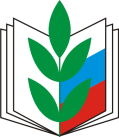 профсоюз работников народного образования и наукироссийской федерациимосковская городская организация ПРЕЗИДИУМ КОМИТЕТАПОСТАНОВЛЕНИЕ Об итогах  проведения профсоюзных уроков в образовательных организациях города Москвы в 2016 годуВ соответствии с постановлением Президиума Комитета Московской городской организации Профсоюза от14.09.2016 г.  № 21 -1 «О проведении профсоюзных уроков в образовательных организациях города Москвы»  проведена необходимая организаторская работа по подготовке профсоюзных уроков в образовательных организациях города и лекций-собраний для студентов - первокурсников вузов. Профсоюзные уроки проводились при содействии Департамента образования города Москвы учителями истории, обществознания, председателями первичных профсоюзных организаций. Информация о проведении профсоюзных уроков обсуждалась на селекторных совещаниях в Департаменте образования города Москвы и на селекторном совещании «Профсоюзный час». Материалы о ходе профсоюзных уроков размещались на сайтах МГО Профсоюза, МФП, территориальных и первичных профсоюзных организаций, в газете «Солидарность» и в  «Учительской газете. Москва»  Профсоюзные уроки проводились по трем традиционным темам: «Российские профсоюзы. История и современность»; «Труд: право или обязанность. Трудовые права несовершеннолетних»; «Достойный труд в XXI веке», а также по вновь разработанной теме «Профессионалы будущего: ключевые компетенции, необходимые для успешной трудовой деятельности». В помощь преподавателям и председателям первичных профсоюзных организаций выдавались методические материалы прошлых лет и диск с новой разработкой профсоюзного урока.Многие темы по инициативе преподавателей были расширены или изменены. Использовались темы «Что должен уметь настоящий профессионал?», «Социальные последствия безработицы», «Профессионал 21 века – это…», «Профсоюз и творчество неразделимы», 	 «Профсоюзы и трудовые конфликты», «Из истории профсоюзного движения», «Перспективы профсоюзов в условиях глобализации», «Я - будущий профессионал своего дела», «Шаг в профессию», «Первые шаги в будущую профессию» и др.Формы проведения профсоюзных уроков отличались большим разнообразием: Уроки – дискуссии, уроки – спектакли, уроки – экскурсии, уроки – активной групповой деятельности, уроки – телемосты, уроки – конференции и другие.Во многих образовательных организациях уроки проводились с использованием практико-ориентированных ситуаций, необходимых как для постановки самой проблемы, так и для её непосредственного решения. Учитывая возрастные и индивидуальные особенности обучающихся, учителя побуждали старшеклассников к поиску самостоятельного решения. Почти все обучающиеся принимали активное участие в обсуждении темы урока, высказывая собственное мнение, отстаивая личную позицию, говорили о трудностях, возникающих во время трудовой деятельности и путях их преодоления.Уроки и занятия во всех образовательных организациях прошли с использованием электронных образовательных ресурсов, применялись интерактивные методы обучения. Большинство профсоюзных уроков подготовлены методически грамотно, с использованием инновационных технологий и материалов о деятельности современных профсоюзов, в том числе МГО Профсоюза. Деловые игры, которые проводились в ходе уроков, позволят учащимся использовать знания в самостоятельной жизни,  сформировать у них ответственную гражданскую позицию. Всего в образовательных организациях города Москвы проведено более 754 профсоюзных уроков, из них 238 уроков – открытые, на которых  присутствовали руководители образовательных организаций, представители Московской федерации профсоюзов, МГО Профсоюза, Комитетов территориальных профсоюзных организаций, представители Советов молодых педагогов и ветеранов педагогического труда, методисты.В высших учебных заведениях традиционно в октябре прошли лекции и собрания для студентов – первокурсников, на которых студенты познакомились с историей профсоюзного движения, с деятельностью Общероссийского и Московской городской организации Профсоюза работников образования и науки, с деятельностью первичной профсоюзной организации студентов вуза. В первичных профсоюзных организациях Московского Политеха и МПГУ проведены профсоюзные квесты. В профсоюзных организациях МАИ, МАДИ, МИРЭА, МЭИ, Московского Политеха 80% студентов  написали заявление о вступлении в профсоюз. Кураторы профсоюзных групп МИИГАиК, МИРЭА, МАДИ провели индивидуальные встречи со студентами по теме «Что мне дает Профсоюз».В настоящее время завершен городской профсоюзный конкурс методических разработок профсоюзных уроков по новой теме «Профессионалы будущего: ключевые компетенции, необходимые для успешной трудовой деятельности». В конкурсе приняло участие 39 педагогов. Из них:  32 человека - учителя истории и обществознания, 1-  кандидат политических наук, 2-  учителя англ. языка, педагог – психолог, учитель экономики,  2  учителя географии. Учителя и преподаватели – участники конкурса, имеют не только высокий уровень  знания методики преподавания предмета, но и активно занимаются общественной деятельностью: из них 4 председателя первичных профсоюзных организаций;1 заместитель председателя первичной профсоюзной организации, 6 председателей межрайонных советов председателей первичных профсоюзных организаций  «Перовский»; 6 членов профсоюзного комитета; заместитель председателя Совета молодых педагогов СЗАО; член Совета молодых педагогов СВАО; член молодёжного центра ВАО; член молодёжного центра межрайонного совета «Новокосинский»; 2 конкурсанта являются членами комиссии по трудовым спорам.Победителями конкурса методических разработок признаны:1 место – Айвазян Н.П.(школа № 1359, ЮВАО) и Булаш Т. Л. школа № 1392, ТиНАО);2 место – Тарасова М.В. и Пирогова С.А. (школа-лицей № 1451 (ЮАО);3 место – Драхлер Н.В.(школа №97, ЗАО).Лауреатами в номинациях конкурса стали:в номинации «Эффективная организация  групповой работы» Кочеткова Н.А.(гимназия № 1504, ВАО);в номинации «Глубина и доступность изложения материала» Молчанова Е.М. и Спиридонов М.С. (школа №892, ВАО).Жюри  выделило методические разработки педагогов, которые будут включены в методический сборник: Кучиной Е.Н. (гимназия № 1518, СВАО), Баранова С.В. (школа № 1246,ВАО), Янченко А.К. (школа № 1544, СЗАО), Бычковой А.А. (школа № 1432, ЗАО), Сутуловской Н.Б. (Романовская школа, ЦАО), Загородней С.А.(школа № 1223, САО).        Учитывая вышеизложенное,           	Президиум Совета Московской Федерации профсоюзов ПОСТАНОВЛЯЕТ:  1. Одобрить практику проведения  единых профсоюзных уроков в образовательных организациях города, лекций для студентов – первокурсников вузов  и активное участие в них представителей МФП, городских организаций отраслевых профсоюзов и профсоюзного актива Московской городской организации профсоюза, других общественных организаций.          2. Председателям территориальных и первичных профсоюзных организаций:2.1. обеспечить в 2017 году проведение профсоюзных уроков и лекций для студентов - первокурсников во всех образовательных организациях;2.2. отметить преподавателей и председателей первичных профсоюзных организаций, которые подготовили и провели открытые профсоюзные уроки;2.3. разместить на сайтах территориальных и первичных профсоюзных организаций информацию о победителях и лауреатах городского конкурса методических разработок профсоюзных уроков;2.4. использовать предложенные темы профсоюзных уроков для проведения профсоюзных лекций - собраний для студентов при  проведении разъяснительной работы и привлечении студентов в Профсоюз.3. Организационному отделу аппарата МГО Профсоюза (Николаева Р.А.):3.1. подвести итоги городского профсоюзного конкурса методических разработок профсоюзных уроков и наградить победителей;3.2. совместно с информационным отделом подготовить для публикации лучшие методические разработки по новой экономической тематике.4. Информационному отделу аппарата МГО Профсоюза (Баринова М.Ю.):4.1. разместить на сайте МГО Профсоюза итоги городского профсоюзного конкурса методических разработок профсоюзных уроков;4.2.  издать информационно-методический сборник лучших профсоюзных уроков по экономической тематике и разослать во все первичные профсоюзные организации.          5. Снять с контроля постановление Президиума МГО Профсоюза от14.09.2016г. № 21-1 «О проведении профсоюзных уроков в образовательных организациях города Москвы»  как выполненное.	6.  Контроль за выполнением настоящего постановления возложить на заместителей председателя МГО Профсоюза С.В. Горбуна и К.С. Гужевкина.Председатель МГО Профсоюза                                                      М.А. Иванова.  20 декабря г. Москва№  24 – 1 